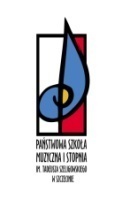 KARTA ZGŁOSZENIA XII Wojewódzki  Konkurs  Wiolonczelowy  „MINIATURA” 18 kwietnia (sobota) 2020r.                Nazwa szkoły:   …........................................................................................................................Imię i nazwisko ucznia:  …………………………………………………………………………Klasa:  …………………………….  Cykl   ……………………..  ……………………………Imię i nazwisko nauczyciela prowadzącego  …………………………………………………..Imię i nazwisko akompaniatora:  ………………………………………………………………Telefon kontaktowy nauczyciela:  ………………………………………………………………Wykonywany utwór  ……………………………...................................................................…………………………………………………………………………………………………..Czas trwania utworu ……………………………………………………………………………          Podpis nauczyciela ..................................................................                                                                                                                                            Załącznik nr 12…………………………………………       (pieczęć placówki)ZGODA NA PRZETWARZANIE WIZERUNKUDziałając jako opiekun prawny dziecka/w imieniu własnym*, na podstawie art. 6 ust. 1 lit. a RODO oraz na podstawie art. 81 ustawy o prawie autorskim i prawach pokrewnych, niniejszym wyrażam zgodę na rozpowszechnianie wizerunku mojego dziecka/mojego wizerunku* w formie papierowej (tradycyjnej) i elektronicznej wraz z danymi identyfikacyjnymi, w tym imieniem i nazwiskiem, przez placówkę oświatową w celach promocyjnych, informacyjnych, kulturalnych, edukacyjnych i innych związanych z realizowanymi przez placówkę oświatową zadaniami. Zgoda obejmuje możliwość przetwarzania wizerunku poprzez jego kadrowanie i kompozycję. Mam świadomość tego, iż zgodę mogę wycofać w każdym czasie.Obowiązek informacyjny zgodny z RODO: http://www.psm.szczecin.pl/psm/index.php#poczatekData podpisania:  ____________________________                                                                                                                       imię i nazwisko, podpis Imię i nazwisko dziecka/imię i nazwisko*: PESEL: Wizerunek będzie przetwarzany w szczególności w zakresie: Wizerunek będzie przetwarzany w szczególności w zakresie:Udostępniania w Internecie, w tym na stronie internetowej placówki oświatowej, Portalu Edukacyjnym lub profilu placówki oświatowej, zamieszczania w materiałach promocyjnych, informacyjnych, audiowizualnych, broszurach, gazetkach, tablicach ogłoszeń, w związku z konkursami i innymi działaniami edukacyjno – oświatowymiZEZWALAM / NIE ZEZWALAM